Title and Focus of Activity: Intervention for the Shoulder Following StrokeMovement Analysis/Intervention InnovationContributor(s): Kristin DeMars, PT, DPT, NCS; kristin.demars@csulb.edu California State University, Long Beach (CSULB) Department of Physical TherapyCourse Information: Advanced Management of the Individual with Neuromuscular Disorder; 1 unit; Fall semester of 3rd year. This is the last didactic semester prior to terminal internships. Students have had previous courses in Neurologic examination, Intervention for the patient with CNS pathology, and Intervention for the patient with PNS pathology. Students have had 2 lectures and 2 labs for Upper Extremity (UE) Intervention in the CNS Intervention course. Students have had 2 labs on orthopedic management of the UE following stroke in the current course prior to the assignment. Learning Activity Description:Students complete a laboratory on the UE post-stroke that focuses on identification and intervention of orthopedic soft tissue and joint restrictions. Students are then required to examine the shoulder of a clinic volunteer who has an impaired UE following stroke. Students work in groups of 3, and are assigned to a clinic volunteer who has an impaired UE due to a stroke. The average class size is 33, which necessitates 11 clinic volunteers. Students are scheduled to work with their clinic volunteer during our pro-bono neurologic clinic, which is being run by students in the second year cohort. The instructor supervises no more than 2-3 groups at a time over a course of 3 days. Students are required to complete an objective examination including measurement of impairments, and use of the iPad Simi Move App to analyze functional movement (first 45 min). Departmental iPads are provided to the students. After completing the examination, students develop and implement an intervention plan that is required to address at least 2 orthopedic restrictions and 1 activity to retrain functional movement (45 minutes). They are also required to give the client a home program (final 15 min). In the following class session they present their movement analysis using Simi Move App and summarize their experience and present their results to the class in a powerpoint format. Students are expected to complete the following worksheet:Evaluation of the Upper Extremity Following Stroke_____________________________________________________________________________________Subjective: Patient Name: ___________________   Medical Diagnosis: _____________________________Brief HPI (specific to upper extremity and includes pain):Relevant PMH:Patient Goals: _________________________________________________________________Objective: Sensory screen:Cognition/Language:Seated postural assessment:  (alignment of head, trunk, pelvis, scapula, humerus all planes)-Relaxed sitting: -Upright sitting:-Subluxation (direction and degree)Scapular alignment: -Draw scapular position in upright sitting on body diagram (left and right); include any other asymmetries observed in frontal plane (elevated shoulder, lateral flexion of trunk)-Measurement of scapular position (Lennie Test, Magee 5th ed, p. 242-244)	-Measure from spinous process horizontally to 3 positions:	1) T2 or T3 to medial aspect of superior angle	2)  T4 to root of spine of scapula	3)  T7-T0 to inferior angle** Also note at what T/S level the superior/inferior angle and root of spine of scapula are located for both R and L http://img.docstoccdn.com/thumb/orig/33916028.png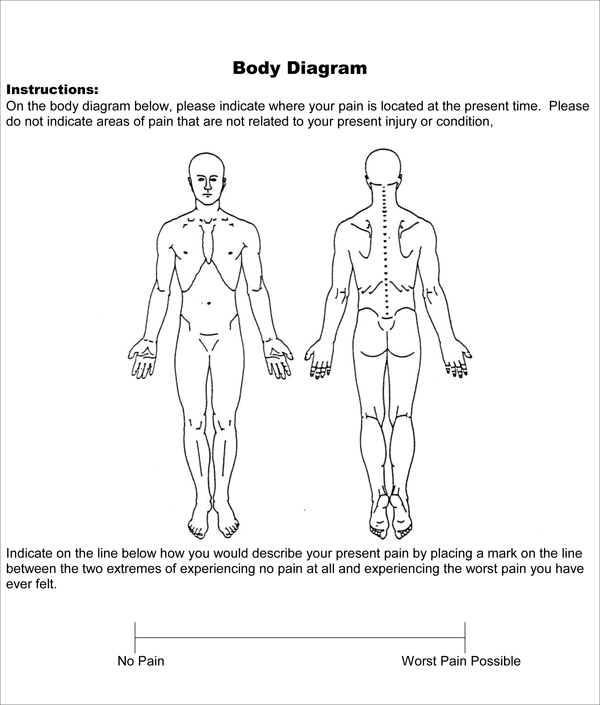 Observation of Active Movement (movement analysis):1. Ask for elevation of the arm in the scapular plane, describe the following:Initiation: Sequence:Compensations: (lateral trunk flexion, scapular elevation…)2. Observe/describe when and what scapular motion occurs during elevation.3. Assess motor control in sitting	-Selective movement at shoulder, elbow, wrist against gravity 	-FMA UEPROM :1.Assess scapular mobility in sitting (on both sides)2. Assess scapulohumeral rhythm in scapular plane with passive motion of GHJ.	-Describe motion occurring at humerus, scapula and clavicle for each phase.3. Supine Assessment (performed in scapular plane)Joint Mobility (assess for capsular restriction)-Total GH motion (scapula blocked): _______  (normal=105-120°)-Posterior glide:-Anterior glide:-Seated load and shift:Soft Tissue Mobility (muscle length and tone)-Pec major-Pec minor-Subscapularis-Upper trapezius-Bicep4. Sidelying Assessment-Reassess motor control gravity eliminated-Assess scapular mobility with scapular clockAssessment:Diagnostic Impression:PT Diagnosis:Prognosis:Short Term goals (4 weeks):1.2.Long Term goals (8 weeks): 1.2.Plan of Care: PT Interventions:Referrals:Education:Frequency/duration:Instruction in Home Program:**Describe in detail specific exercise, position, set up, sets, reps, times/week, etc….***Must instruct in at least one exercise to address orthopedic restriction and two exercises for motor re-education.Group Members: _____________________________________________________________________________________As a group, students present to their class their evaluation and intervention applied during a specified class session.  They are asked to ensure that they address all of the areas listed below. Everyone in the group is expected to present at least some portion of the case.Brief history:  onset, recovery of UE since onset, recent or past therapies for the UE and current use of the UEObjective Exam:Briefly describe any sensory deficits, cognitive or language deficitsDescribe your observations during their relaxed and upright sitting posture; were there any changes in scapular or spinal alignment?Subluxation: describe and relate it to postural alignment described in “b”Describe greatest differences between scapular alignment on the involved vs uninvolved and provide at least one measurement as an exampleMovement AnalysisShow video of elevation or any volitional motion captured in both sagittal and frontal planeDiscuss initiation, sequence and compensations observedScapulohumeral rhythmDescribe scapulohumeral rhythm observed during both passive and active movementWere there differences? Why?Motor ControlPresent findings of either selective motor control assessment or FM-UEComment on prognosis for recovery of UE function based on your findings and any other factors you consider relevantPROM RestrictionsScapular mobilityGlenohumeralSoft tissue restrictionsInterventions applied and outcomesBriefly describe or demonstrate Home ProgramComment on your experienceWas this easier or more difficult than you anticipated?What was the most difficult assessment to perform?If a patient with an impaired arm due to stroke arrived at the orthopedic clinic you’re working in would you treat him/her or refer out to neurologic clinic?Time for student to complete the activity: 1 2-hour class time for patient assessment and treatment; 1 2-hour class time for presentationsReadings/other preparatory materials: Hardwick, D.D., Lang, C.E. Scapular and Humeral Movement Patterns of People with Stroke during Range-of-Motion Exercises. JNPT 2011;35:18-25Peat, M. Functional Anatomy of the Shoulder Complex. PTJ 1986;66:1855-1865.Review of orthopedic special tests of the shoulderLearning Objectives:Perform assessment of the shoulder following a stroke, identifying orthopedic impairments and movement dysfunction.Develop an intervention plan to address orthopedic impairments and functional limitations related to shoulder.Implement an intervention plan to address orthopedic impairments and functional limitations related to shoulder.Communicate findings of examination and intervention with classmates in a powerpoint presentation.Methods of evaluation of student learning: LocationMeasurement RMeasurement LOther asymmetriesT2 or T3 to sup angleT4 to root of scapulaT7 to inferior angleScapulohumeral rhythmPhase 1Phase 2Phase 3Humerus30° abduction40° abduction60° abduction, 90° ERScapulaminimal20° rotation30° rotationClavicle0-5°15° elevation30-50° post rotation, 15° elevation	 MotionSymmetrical w/uninvolvedReduced(25-50%)No MotionElevationDepressionAbductionAdductionUpward rotationJoint motion/PROMUninvolved (R/L)Involved (R/L)Other (spasticity, pain)ShoulderShoulderShoulderShoulderScaption (elevation in scapular plane)External rotationInternal rotationElbowElbowElbowElbowWristWristWristWristHandHandHandHandCriteriaPoints possiblePoints earnedCommentsSUBJECTIVE  (5 points)SUBJECTIVE  (5 points)SUBJECTIVE  (5 points)SUBJECTIVE  (5 points)Brief history of neurologic event1Course of recovery of UE since onset1Past and current PT or OT for UE1Relevant PMH1Patient Goals1OBJECTIVE  (29 points)OBJECTIVE  (29 points)OBJECTIVE  (29 points)OBJECTIVE  (29 points)Documents results of sensory screen1Documents cognitive and language function1Seated postural assessment includes alignment head, trunk, pelvis, scapula and humerus in frontal and sagittal plane and includes both relaxed an upright posture5Documents degree and direction  of subluxation and includes measurement 2Draws asymmetries in frontal plane on body diagram including scapular alignment; spinal deformities2Measurement of scapular position is included and asymmetries measured are consistent with observations included above3PROM: scapula-Estimates reduction in available PROM with comparison to uninvolved-includes seated and sidelying assessment5PROM: Glenohumeral joint; assessment includes involved and uninvolved and measurements recorded are accurate3Glenohumeral joint mobility: records total GH motion and results of seated load and shift and presence of capsular restriction3Soft Tissue Mobility: records abnormalities in soft tissue for all muscle groups listed2Motor Control: reports values from Fugl-Meyer UE or sidelying synergy assessment2MOVEMENT ANALYSIS  (14 points) MOVEMENT ANALYSIS  (14 points) MOVEMENT ANALYSIS  (14 points) MOVEMENT ANALYSIS  (14 points) Describes initiation and sequence of elevation 5Describes all components of scapulohumeral rhythm and estimates contribution of humerus, clavicle and scapula to motion 5Describes scapulohumeral rhythm during passive elevation2Describes compensations observed during active motion2ASSESSMENT  (11 points)ASSESSMENT  (11 points)ASSESSMENT  (11 points)ASSESSMENT  (11 points)Diagnostic impression accurately summarizes participation restrictions, activity limitations and impairments related to the UE after a stroke3PT Diagnosis: includes key impairments and links to functional limitations2Prognosis: considers chronicity, recovery to date, personal factors and FMA-UE score2Short Term Goals: Address both orthopedic restrictions and function; measurable; realistic and meaningful2Long Term Goals: Incorporates patient goals and participation; measurable; realistic and meaningful2PLAN OF CARE  (4 points)PLAN OF CARE  (4 points)PLAN OF CARE  (4 points)PLAN OF CARE  (4 points)Physical Therapy interventions are appropriate to address both orthopedic restrictions and movement re-education2Documents need for referrals and education1Frequency and duration included1INTERVENTIONS APPLIED  (9 points)INTERVENTIONS APPLIED  (9 points)INTERVENTIONS APPLIED  (9 points)INTERVENTIONS APPLIED  (9 points)Home Program addresses orthopedic restrictions and movement re-education; caregiver or family training documented (as indicated). 3Orthopedic interventions are described in sufficient detail for replication and include pre and post measurement3Movement re-education is described in sufficient detail for replication and addresses key movement deficits3Case Presentation  (10 points)Case Presentation  (10 points)Case Presentation  (10 points)Case Presentation  (10 points)Clear demonstration of key movement dysfunction with use of SimiMove app4Clearly describes orthopedic restrictions and motor control limitations limiting elevation4All group members actively participate and are prepared2Points possible:82Points earned:Comments: Comments: Comments: Comments: 